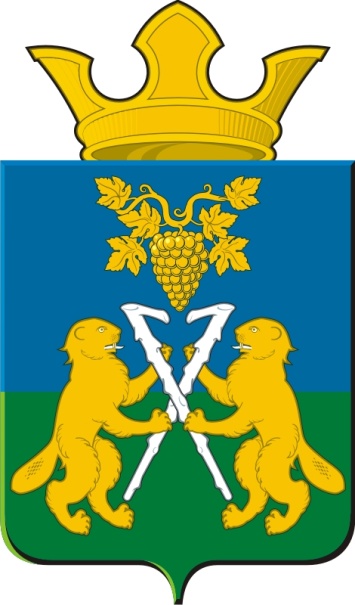 ДУМАНицинского сельского поселенияСлободо – Туринского  муниципального  районачетвертого созываРЕШЕНИЕ      от 27 декабря 2019                                                  № 113-10 - НПА                                                                                с. НицинскоеО внесении изменений в решение Думы Ницинского сельского поселения от 25.12.2018 г № 113 «О бюджете Ницинского сельского поселения на 2019 год и плановый период 2020 и 2021 годов» 	В соответствии с постановлением Правительства Свердловской области от 19.12.2019 №950-ПП «О внесении изменений в распределение субсидий из областного бюджета бюджетам муниципальных образований, расположенных на территории Свердловской области, на обеспечение осуществления оплаты труда работников муниципальных учреждений культуры с учетом установленных указами Президента Российской Федерации показателей соотношения заработной платы для данной категории работников в 2019 году, утвержденное постановлением Правительства Свердловской области от 03.10.2019 №657-ПП», Дума Ницинского сельского поселенияРЕШИЛА:Внести в решение Думы Ницинского сельского поселения от 25.12.2018 № 113 «О бюджете Ницинского сельского поселения на 2019 год и плановый период 2020 и 2021 годов» следующие изменения:а) в статье 1 после слов «на 2019 год в сумме» число «41 276,8» заменить числом «41 377,2»;б) в статье 2 после слов «на 2019 год в сумме» число «41 695,6» заменить числом «41 796,0».2. Внести изменения в приложения 2, 5, 7, 11 к решению Думы Ницинского сельского поселения от 25.12.2018 № 113 «О бюджете Ницинского сельского поселения на 2019 год и плановый период 2020 и 2021 годов» и принять в новой редакции (прилагаются).3. Опубликовать решение в печатном средстве массовой информации Думы и администрации Ницинского сельского поселения «Информационный вестник Ницинского сельского поселения» и разместить на официальном сайте Ницинского сельского поселения (www.nicinskoe.ru) в информационно-телекоммуникационной сети «Интернет»4. Контроль над исполнением данного Решения возложить на постоянную комиссию по экономической политике и муниципальной собственности (председатель комиссии Полякова М.А.).Председатель Думы Ницинского                                Глава Ницинского                                               сельского поселения                                                 сельского поселения_____________Л.Д. Хомченко                 _____________ Т.А. Кузеванова Пояснительная записка к Решению Думы Ницинского сельского поселения от     27 декабря  2019 г.  №  113-10 «О внесении изменений в решение Думы Ницинского сельского поселения от 25.12.2018 г. № 113 «О бюджете Ницинского сельского поселения на 2019 год и плановый период 2020 и 2021 годов» В соответствии с постановлением Правительства Свердловской области от 19.12.2019 №950-ПП «О внесении изменений в распределение субсидий из областного бюджета бюджетам муниципальных образований, расположенных на территории Свердловской области, на обеспечение осуществления оплаты труда работников муниципальных учреждений культуры с учетом установленных указами Президента Российской Федерации показателей соотношения заработной платы для данной категории работников в 2019 году, утвержденное постановлением Правительства Свердловской области от 03.10.2019 №657-ПП», предлагается внести следующие изменения:         1. Увеличить доходную часть бюджета Ницинского сельского поселения в сумме 100 400 рублей, в том числе по кодам бюджетной классификации:          - 920 202 49999 10 0000 150 «Прочие межбюджетные трансферты, передаваемые бюджетам сельских поселений» в сумме 100 400 рублей         2. Увеличить расходную часть бюджета Ницинского сельского поселения в сумме 100 400 рублей,  в том числе по кодам бюджетной классификации:- раздел 0800 «Культура, кинематография», подраздел 0801 «Культура», целевая статья 1850446500 «Обеспечение осуществления оплаты труда работников муниципальных учреждений культуры с учетом установленных указами Президента Российской Федерации показателей соотношения заработной платы для данной категории работников в 2019 году», вид расходов 610 «Субсидии бюджетным учреждениям» в сумме 100 400 рублей.Глава Ницинского сельского поселения                                                                     Т.А.Кузеванова